سجل  التقويم الذاتي المدرسي للعام الدراسي 1445هـ 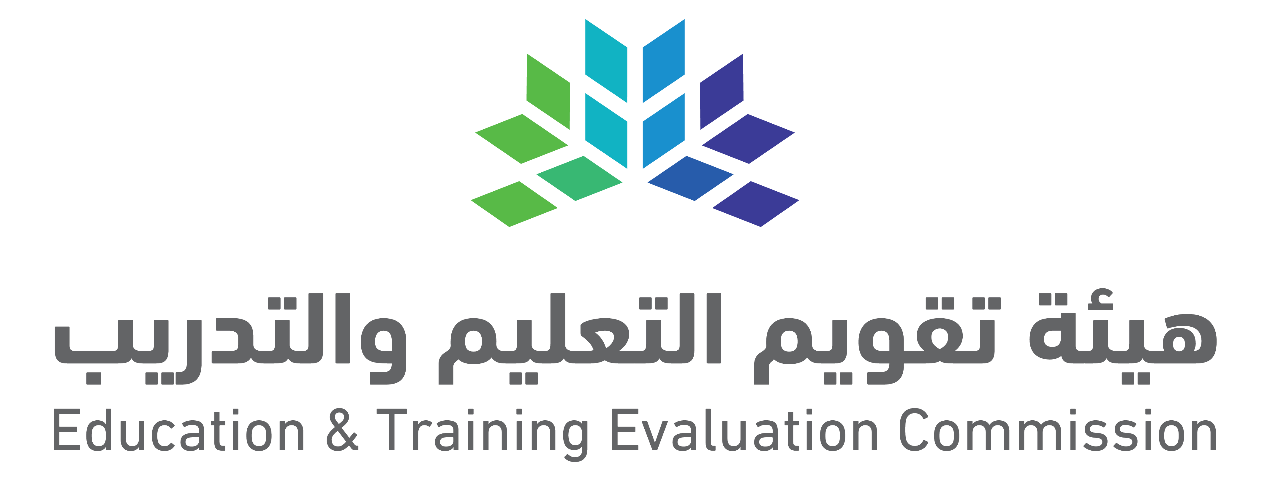 اعداد الأستاذ. قبل مهل العتيبيمدير مدارس الموهوبينقرار تشكيل فريق التقويم الذاتيأولاً:  أن مدير المدرسة بناءً على الصلاحيات الممنوحة لنا والواردة بقرار معالي وزير التعليم رقم( 37617168) وتاريخ : 1/4/1437 هـ القاضي بمنح مديري  ومديرات  المدارس الصلاحيات المرفقة بالقرار ، واستناداً لما ورد في الدليل التنظيمي لمدارس التعليم العام1442  والدليل الاجرائي الثالث الصادر بالرقم (3750111) بتاريخ : 6/1/1437 هـ وبمقتضى النظام ، نقرر ما يلي :أولا:  تشكيل أعضاء فريق التقويم وتحديد مهامها واجتماعاتها .يعتمد مدير المدرسة:                                                                الاسم:                                                                    التوقيع:اجتماع أعضاء فريق التقويم الذاتي ( لجنة التميز )الاجتماع: الشهري  رقم (        )جـدول أعمـ ال الاجتماع:  إنه في تمام الساعة ( ........... ) يو م /  ............ المو افق  ... /  ... /  1445هـ   تمت مناقشة وتبادل الآراء والرؤى التطويرية وعليه تمت التوصيات بالآتي:  وانتهى الاجتماع في تمام الساعة ( ...........................  ) بالشكر لجميع الحاضرين  مدير المدرسة: الاطلاع على معايير و مؤشرات(مجال الإدارة المدرسي) والتأكد من مدى تحقق المؤشرات المرفقة بالدليل الإجرائي ص21، ودعم ذلك بالشواهد والأدلة.وكيل الشؤون التعليمية ووكيل شؤون الطلاب: الاطلاع على معايير ومؤشرات (مجال التعليم والتعلم) والتأكد من مدى تحقق المؤشرات المرفقة بالدليل الإجرائي ص22.الموجه الطلابي: الاطلاع على معايير ومؤشرات (مجال نواتج التعلم) والتأكد من مدى تحقق المؤشرات المرفقة بالدليل الإجرائي ص23، ودعم ذلك بالشواهد والأدلة.وكيل الشؤون المدرسية: الاطلاع على معايير ومؤشرات (البيئة المدرسية) والتأكد من مدى تحقق المؤشرات المرفقة بالدليل الإجرائي ص24، ودعم ذلك بالشواهد والأدلة.إجراء المقابلات؛ بهدف جمع معلومات وبيانات حول موضوع محدد أثناء تنفيذ عمليات التقويم الذاتي، باستخدام نماذج المقابلات في المنصة، وتجرى المقابلات مع: مدير المدرسة، والموجه الطلابي، والمعلمين، والمتعلمين، ويتوجب على عضو المقابلات:توضيح اهداف المقابلة للمستفيدين بأنها لجمع معلومات وبيانات عن أداء المدرسة.قراءة الأسئلة وفهم ارتباطها بالمؤشرات والمعايير.إضافة أسئلة مرتبطة بموضوع المؤشر الرئيس وفق ما يتم التوصل إليه حسب الحاجة.إدارة وقت المقابلات حسب الخطة المعتمدة.توزيع أدوار الفريق بين متحدث ومدون للإجابات.جمع المعلومات والبيانات حول جودة عناصر البيئة المدرسية المادية ومناسبتها للعملية التعليمية، ومنها:توافر وسائل الأمن والسلامة، والصيانة.تنظيم الفصول، وتوافر مصادر التعلم والتقنية الرقمية.فناء المدرسة، والتجهيزات الرياضية.المعامل المتاحة والتجهيزات التي تحتويها.توافر التجهيزات الخاصة بذوي الإعاقة.المقصف المدرسي، وصالات الطعام.المرافق والخدمات، مثل دورات المياه ومستلزماتها.يتم اختيار عدد( 2)على الأقل يمثلون تقويم الأداة، أو أكثر بحسب عدد الزيارات. تنفيذ لا يقل عن (10) زيارات صفيّة في المدرسة المستقلة، و(20) زيارة صفية للمدرسة المشتركة في مرحلتين، و(30) زيارة في المدرسة المشتركة في ثلاث مراحل. ضوابط الملاحظة الصفيّة:تكون الملاحظة الصفيّة خاصة بعمليات التقويم الذاتي، ولا يشترك معها أهداف أخرى للزيارة.يكون عدد أعضاء الملاحظة الصفيّة أثناء الزيارة اثنين على الأقل، ويرفع على عضو نموذج تقويم مستقل على المنصة.يقوم بالملاحظة الصفيّة عضو مختص بالمادة -ما أمكن ذلك- وفي حال عدم توافر أكثر من معلم للتخصص المستهدف يتولى الزيارة مديرة المدرسة ويكلف من راه مناسبًا عضوًا ثانيًا للزيارة.التوضيح للمعلم بعدم ارتباط الزيارة بتقويم الأداء الوظيفي     - عدم التدخل في إجراءات المعلم الصفيّة، أو إعطاء أي ملحوظات.الالتزام بحضور الحصة كاملة وعدم الاكتفاء بحضور جزء منها.نقاط الملاحظة الصفيّة: التركيز على:توفير فرص تعلم متكافئة للمتعلمين بمختلف فئاتهم بمن فيهم ذوي صعوبات التعلم، وذوي الإعاقة، والموهوبين.الجو النفسي العام الذي يوفره المعلم داخل الصف (دافعية واندماج وحماس جميع المتعلمين للمشاركة في الأنشطة).الأنشطة التي تنمي المهارات الأساسية، ومهارات التفكير والمهارات الاجتماعية والعاطفية والمهارات الرقمية.الدمج بين التعلم الصفي والتعلم الإلكتروني وفقًا للموقف التعليمي.أساليب التحفيز والتعزيز التي يقدمها المعلم للمتعلمين وتفاعلهم معها.أنواع استراتيجيات التعليم والتعلم التي يستخدمها المعلم.أنواع التقويم وأساليبه التي يستخدمها المعلم.جودة التغذية الراجعة.  تفعيل أداة الاستبانات في المنصة، ثم نسخ الروابط وإرسالها لكل من (المعلمين، وأولياء الأمور، والطلاب).تنبيه المستفيدين على: قراءة الفقرات وفهم محتواها، حثهم على الالتزام بالشفافية والصدق في الإجابة، أن أسماء المشاركين في الاستبانات لا تظهر أسماؤهم.إغلاق الأداة وطباعة الرسوم البيانية وحفظها في ملف التقويم.يقوم الفريق بالاطلاع على:الوثائق الأساسية الخاصة بالإدارة المدرسية  - خطة المدرسة التشغيلية، خطة متابعة مؤشرات الأداء وتقاريرها، خطة التطوير المهني لمنسوبي المدرسة، خطة التوجيه الطلابي وتقارير الانضباط المدرسي والسلوك، خطة النشاط المدرسي وتقاريره، البرامج والأنشطة الإثرائية.وثائق الأمن والسلامة (خطة المدرسة للأمن والسلامة وخطط الإخلاء وتقويمها، نماذج التجهيزات وأدوات الأمن والسلامة، نماذج متطلبات التدريب على الأمن والسلامة)الوثائق الخاصة بالفاعلية التعليمية(عينة من ملفات إنجاز المتعلمين، عينة من سجلات متابعة أداء المتعلمين، عينة من نماذج تقويم أداء المتعلمين، نماذج من أنشطة التعليم والتعلم، عيمة من ملفات إنجاز المعلمين، عينة من تقارير التقويم الذاتي للمعلم والممارسات التأملية)الوثائق الخاصة بمجال نواتج التعلم (تقارير الانضباط المدرسي والسلوك، البرامج والأنشطة المعززة للصحة، البرامج والأنشطة الإثرائية ،تقارير المشاركات والمسابقات)المعلم / ............................................... وفقه الله بناء على صلاحية مدير المدرسة في اختيار أعضاء فريق التقويم الذاتي للعام الدراسي 1445هـ، فقد تم اختياركم بإجراء أداة الاستبانات للمعلمين والمتعلمين وأولياء الأمور، واستكمال جميع متطلبات تفعيل الأداة وتحقق سُبل نجاحها.  ولتفعيل أداة الاستبانات وفق الدليل الإجرائي الصادر من هيئة التقويم والتدريب فإنه يتوجب على العضو مراعاة الأمور الآتية: الاطلاع على دليل التقويم المدرس ي الصادر من هيئة التقويم والتدريب واعتباره مرجعًا أساسيًا في تطبيق الأداة.  تفعيل أداة الاستبانات في المنصة، ثم نسح الروابط وإرسالها لكل من (المعلمين، وأولياء الأمور، والطلاب). نشر ثقافة التقويم المدرس ي من خلال الاستبانات لدى جميع المستفيدين.  تنبيه المستفيدين على: قراءة الفقرات وفهم محتواها،                 حثهم على الالتزام بالشفافية والصدق في الإجابة، أن أسماء المشاركين في الاستبانات لا تظهر أسماؤهم . إغلاق الأداة وطباعة الرسوم البيانية وحفظها في ملف التقويم. الأستاذ/ ............................................... وفقه الله بناء على صلاحية مدير المدرسة في اختيار أعضاء فريق التقويم الذاتي للعام الدراس ي 1445هـ، فقد تم اختياركم بإجراء أداة الملاحظة الصفية، واستكمال جميع متطلبات تفعيل الأداة وتحقق سُبل نجاحها.  ولتفعيل أداة الملاحظة الصفية وفق الدليل الإجرائي الصادر من هيئة التقويم والتدريب فإنه يتوجب على العضو مراعاة الأمور الآتية: الاطلاع على دليل التقويم المدرسي الصادر من هيئة التقويم والتدريب واعتباره مرجعًا أساسيًا في تطبيق الأداة . أن تكون الملاحظة الصفيّة خاصة بعمليات التقويم الذاتي، ولا يشترك معها أهداف أخرى للزيارة.  أن يكون عدد أعضاء الملاحظة الصفيّة أثناء الزيارة اثنين على الأقل، ويرفع على عضو نموذج تقويم مستقل على المنصة. -أن يقوم بالملاحظة الصفيّة عضو مختص بالمادة -ما أمكن ذلك- وفي حال عدم توافر أكثر من معلم للتخصص المستهدف يتولى الزيارة مديرة المدرسة ويكلف من راه مناسبًا عضوًا ثانيًا للزيارة.  التوضيح للمعلم المزُار بأهداف الزيارة الصفية. التوضيح للمعلم بعدم ارتباط الزيارة بتقويم الأداء الوظيفي  عدم التدخل في إجراءات المعلم الصفيّة، أو إعطاء أي ملحوظات.  الالتزام بحضور الحصة كاملة وعدم الاكتفاء بحضور جزء منها. نقاط الملاحظة الصفيّة: التركيز على: توفير فرص تعلم متكافئة للمتعلمين بمختلف فئاتهم بمن فيهم ذوي صعوبات التعلم، وذوي الإعاقة، والموهوبين. الجو النفس ي العام الذي يوفره المعلم داخل الصف )دافعية واندماج وحماس جميع المتعلمين للمشاركة في الأنشطة( . الأنشطة التي تنمي المهارات الأساسية، ومهارات التفكير والمهارات الاجتماعية والعاطفية والمهارات الرقمية.  الدمج بين التعلم الصفي والتعلم الإلكتروني وفقًا للموقف التعليمي . أساليب التحفيز والتعزيز التي يقدمها المعلم للمتعلمين وتفاعلهم معها . أنواع استراتيجيات التعليم والتعلم التي يستخدمها المعلم. أنواع التقويم وأساليبه التي يستخدمها المعلم. جودة التغذية الراجعة .  الأستاذ /............................................... وفقه الله بناء على صلاحية مدير المدرسة في اختيار أعضاء فريق التقويم الذاتي للعام الدراس ي 1445هـ، فقد تم اختياركم بإجراء أداة ملاحظة البيئة المدرسية، واستكمال جميع متطلبات تفعيل الأداة وتحقق سُبل نجاحها.  ولتفعيل أداة ملاحظة البيئة المدرسية وفق الدليل الإجرائي الصادر من هيئة التقويم والتدريب فإنه يتوجب على العضو مراعاة الأمور الآتية: الاطلاع على دليل التقويم المدرسي الصادر من هيئة التقويم والتدريب واعتباره مرجعًا أساسيًا في تطبيق الأداة . جمع المعلومات والبيانات حول جودة عناصر البيئة المدرسية المادية ومناسبتها للعملية التعليمية، ومنها:  توافر وسائل الأمن والسلامة، واحتياجات الصيانة. تنظيم الفصول، وتوافر مصادر التعلم والتقنية الرقمية.  فناء المدرسة، والتجهيزات الرياضية المتاحة.  المعامل المتاحة والتجهيزات التي تحتويها. توافر التجهيزات الخاصة بذوي الإعاقة.  المقصف المدرسي، وصالات الطعام. المرافق والخدمات، مثل دورات المياه ومستلزماتها . الأستاذ/ ............................................... وفقه الله بناء على صلاحية مدير المدرسة في اختيار أعضاء فريق التقويم الذاتي للعام الدراس ي 1445هـ، فقد تم اختياركم بإجراء أداة المقابلات) مقابلة المتعلم، مقابلة المعلم، مقابلة الموجه الطلابي ،مقابلة مدير المدرسة(، واستكمال جميع متطلبات تفعيل الأداة وتحقق سُبل نجاحها. ولتفعيل أداة المقابلات وفق الدليل الإجرائي الصادر من هيئة التقويم والتدريب فإنه يتوجب على العضو مراعاة الأمور الآتية:  الاطلاع على دليل التقويم المدرسي الصادر من هيئة التقويم والتدريب واعتباره مرجعًا أساسيًا في تطبيق الأداة.  توضيح اهداف المقابلة للمستفيدين بأنها لجمع معلومات وبيانات عن أداء المدرسة.  قراءة الأسئلة وفهم ارتباطها بالمؤشرات والمعايير. إضافة أسئلة مرتبطة بموضوع المؤشر الرئيس وفق ما يتم التوصل إليه حسب الحاجة. إدارة وقت المقابلات حسب الخطة المعتمدة. توزيع أدوار الفريق بين متحدث ومدون للإجابات.  الأستاذ/ ............................................... وفقه الله بناء على صلاحية مدير المدرسة في اختيار أعضاء فريق التقويم الذاتي للعام الدراس ي 1445هـ، فقد تم اختياركم بإجراء أداة تحليل وثائق المدرسة، واستكمال جميع متطلبات تفعيل الأداة وتحقق سُبل نجاحها . ولتفعيل أداة تحليل وثائق المدرسة وفق الدليل الإجرائي الصادر من هيئة التقويم والتدريب فإنه يتوجب على العضو مراعاة الأمور الآتية: الاطلاع على دليل التقويم المدرس ي الصادر من هيئة التقويم واعتباره مرجعًا أساسيًا في تطبيق الأداة.  الاطلاع على:  الوثائق الأساسية الخاصة بالإدارة المدرسية )خطة المدرسة التشغيلية، خطة متابعة مؤشرات الأداء وتقاريرها، خطة التطوير المهني لمنسوبي المدرسة، خطة التوجيه الطلابي وتقارير الانضباط المدرس ي والسلوك، خطة النشاط المدرس ي وتقاريره، البرامج والأنشطة الإثرائية.  وثائق الأمن والسلامة )خطة المدرسة للأمن والسلامة وخطط الإخلاء وتقويمها، نماذج التجهيزات وأدوات الأمن والسلامة، نماذج متطلبات التدريب على الأمن والسلامة(.  الوثائق الخاصة بالفاعلية التعليمية  عينة من ملفات إنجاز المتعلمين، عينة من سجلات متابعة أداء المتعلمين، عينة من نماذج تقويم أداء المتعلمين، نماذج من أنشطة التعليم والتعلم، عيمة من ملفات إنجاز المعلمين، عينة من تقارير التقويم الذاتي للمعلم والممارسات التأملية  الوثائق الخاصة بمجال نواتج التعلم (تقارير الانضباط المدرسي والسلوك، البرامج والأنشطة المعززة للصحة، البرامج والأنشطة الإثرائية، تقارير المشاركات والمسابقات ) الاستعانة ببطاقة رصد الشواهد والأدلة من قائمة الوثائق المحددة.                                                                                                   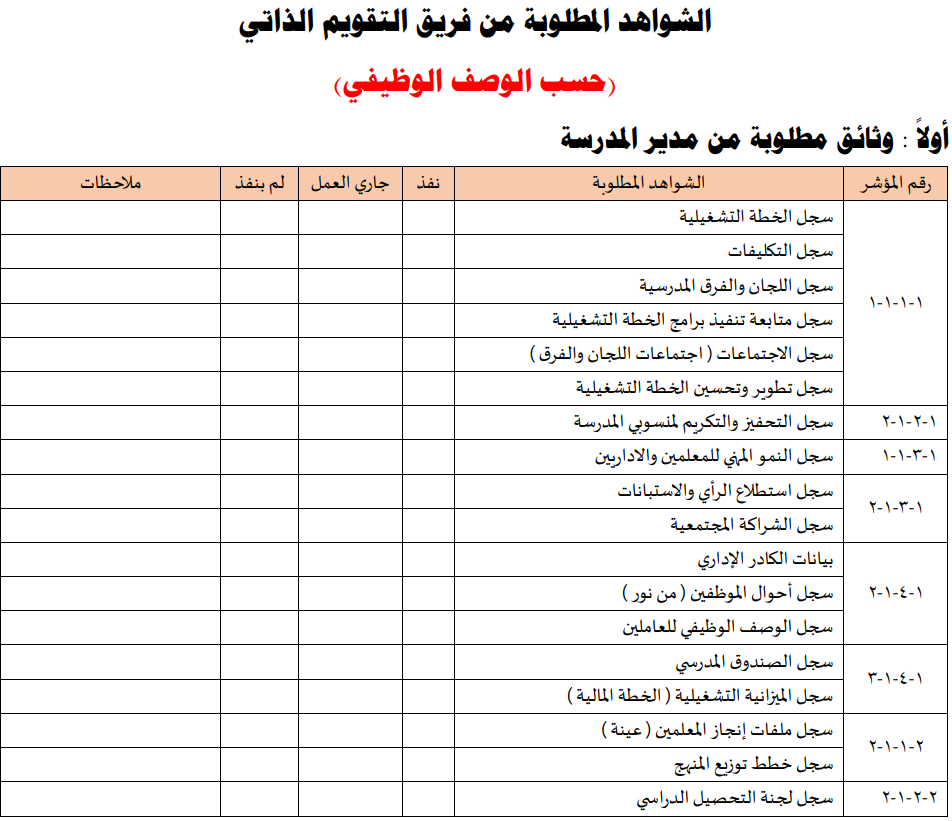 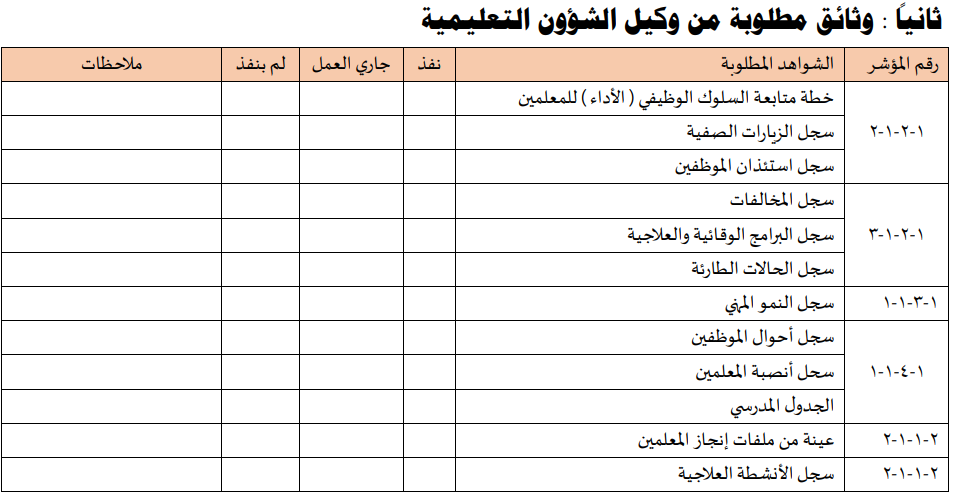 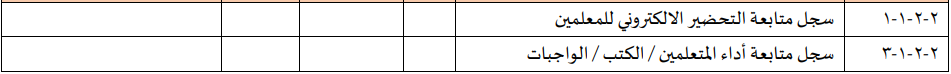 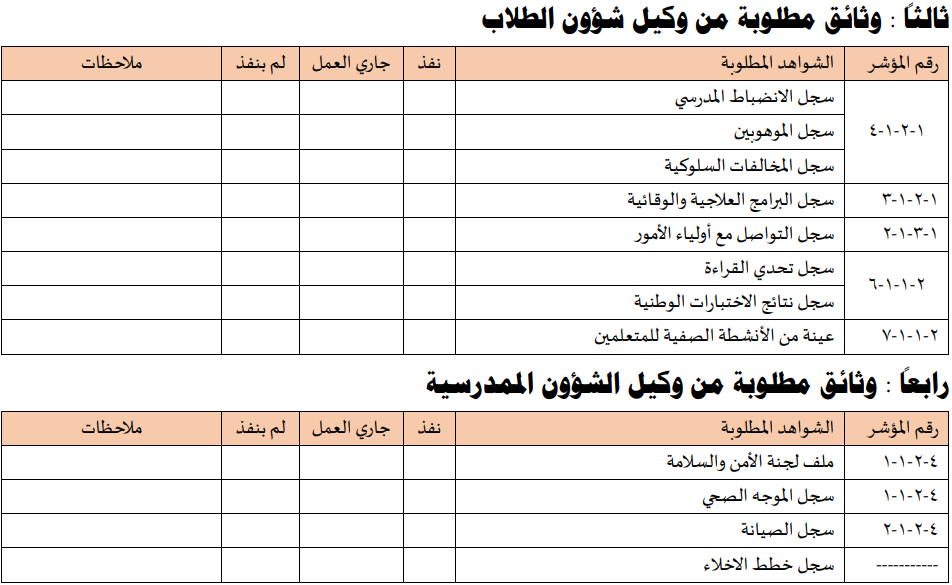 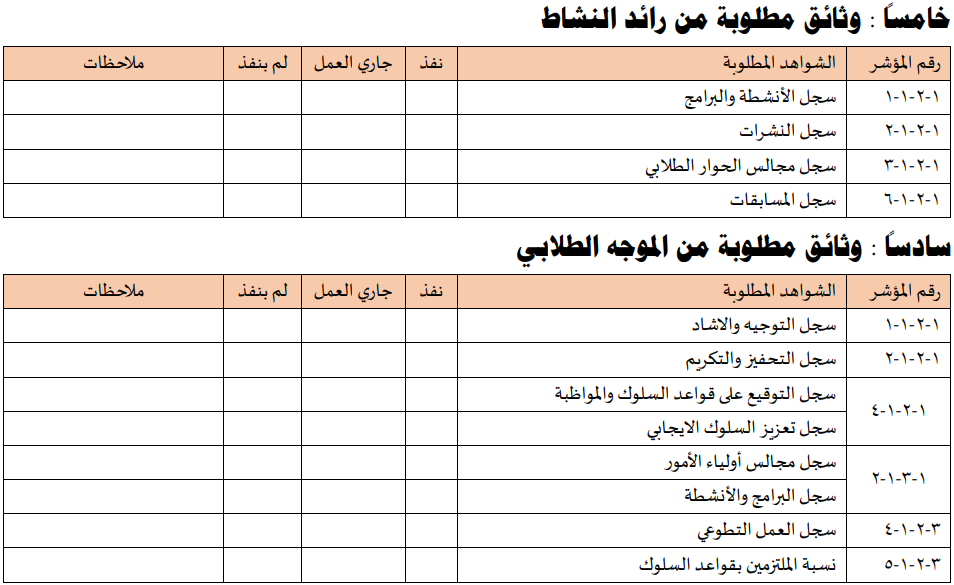 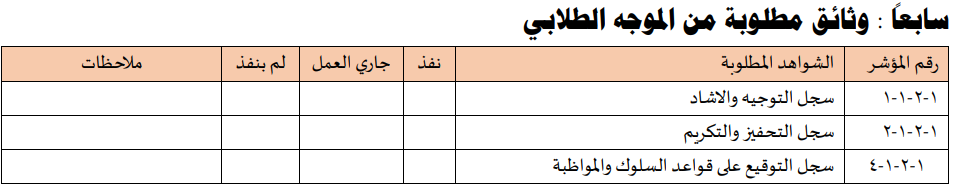 مهام مطلوبة من أعضاء فريق التقويم الذاتي(وفقا للوصف الوظيفي)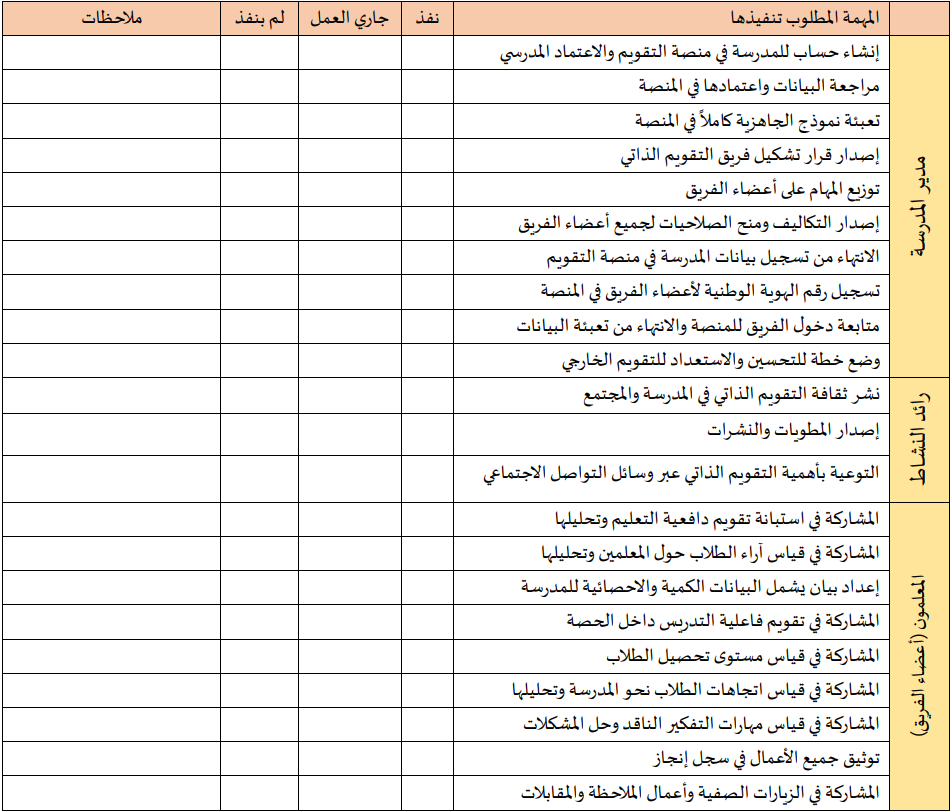 الدليل الاسترشادي لأخصائي التقويم المدرسي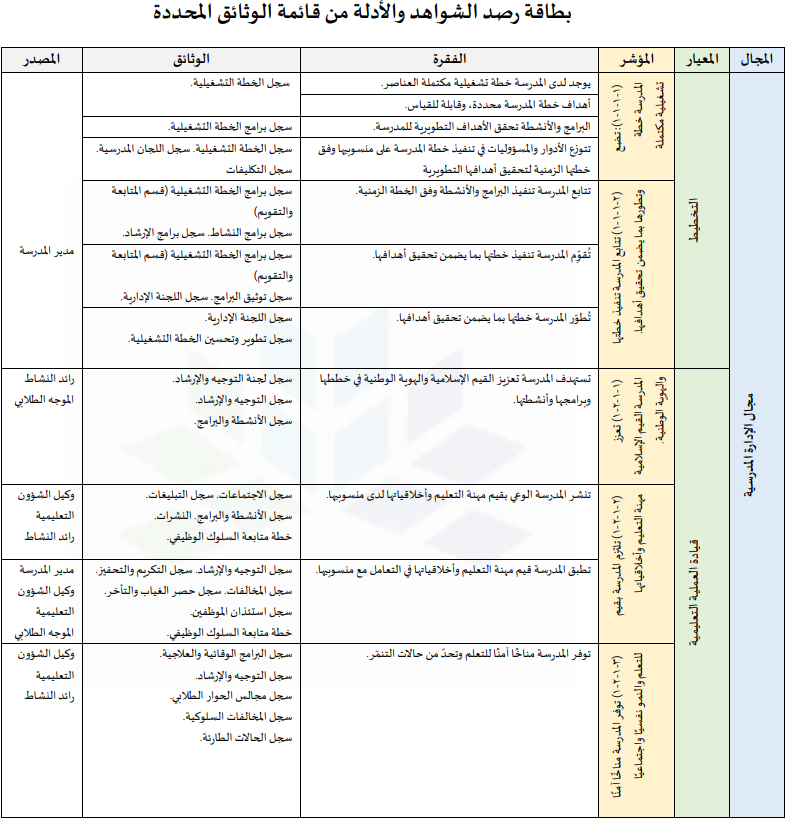 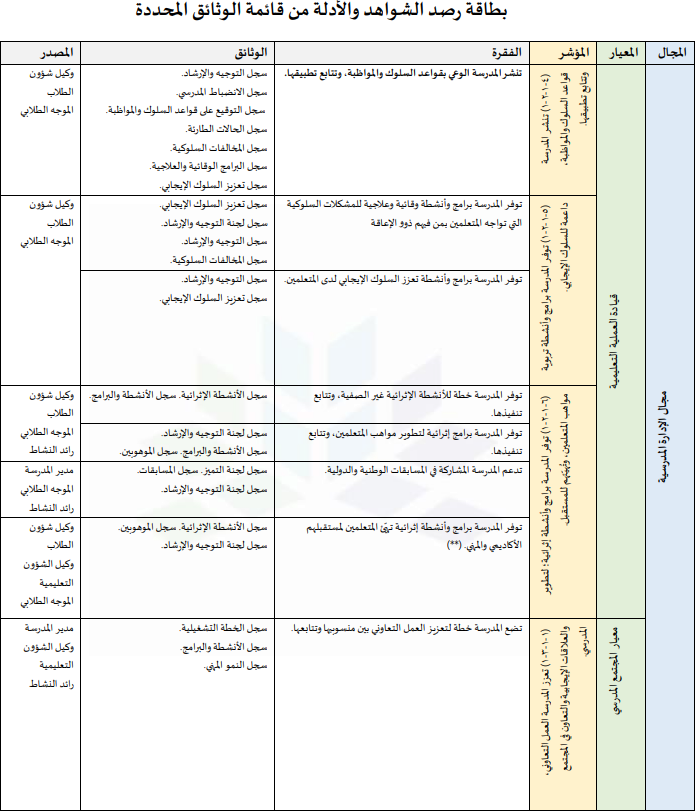 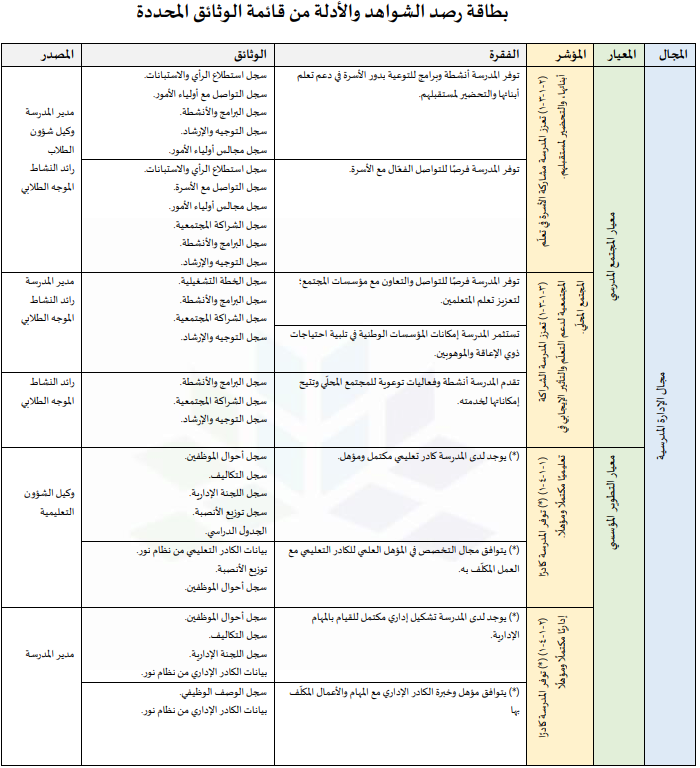 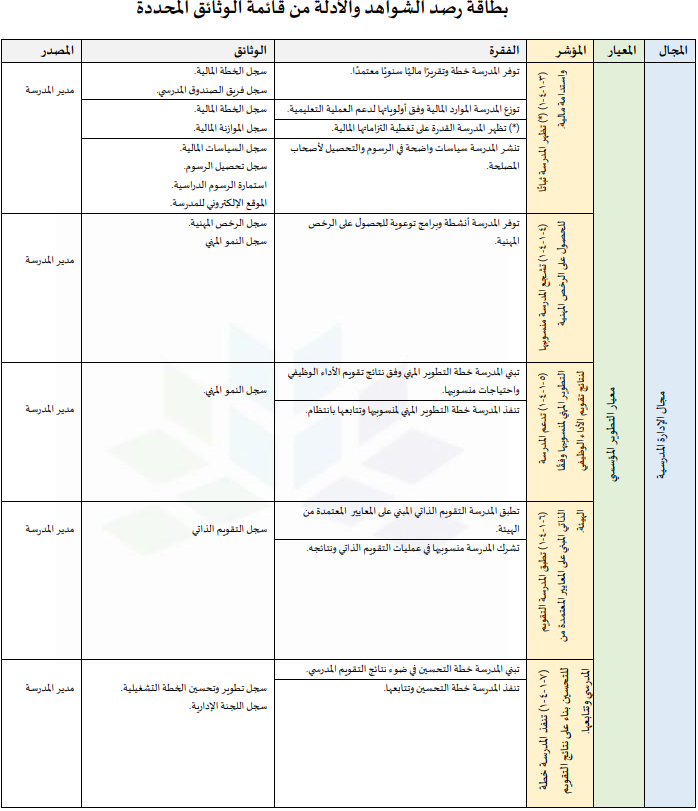 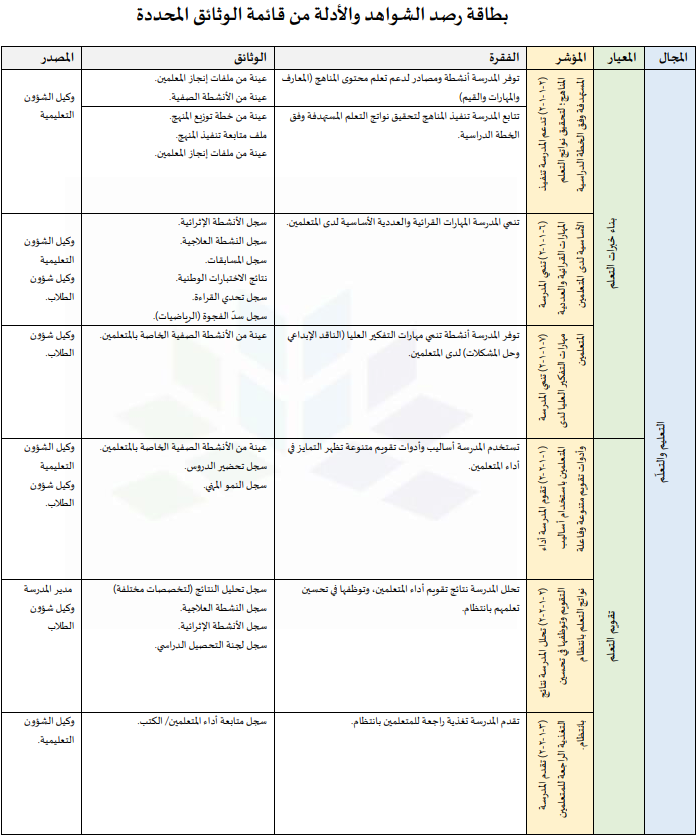 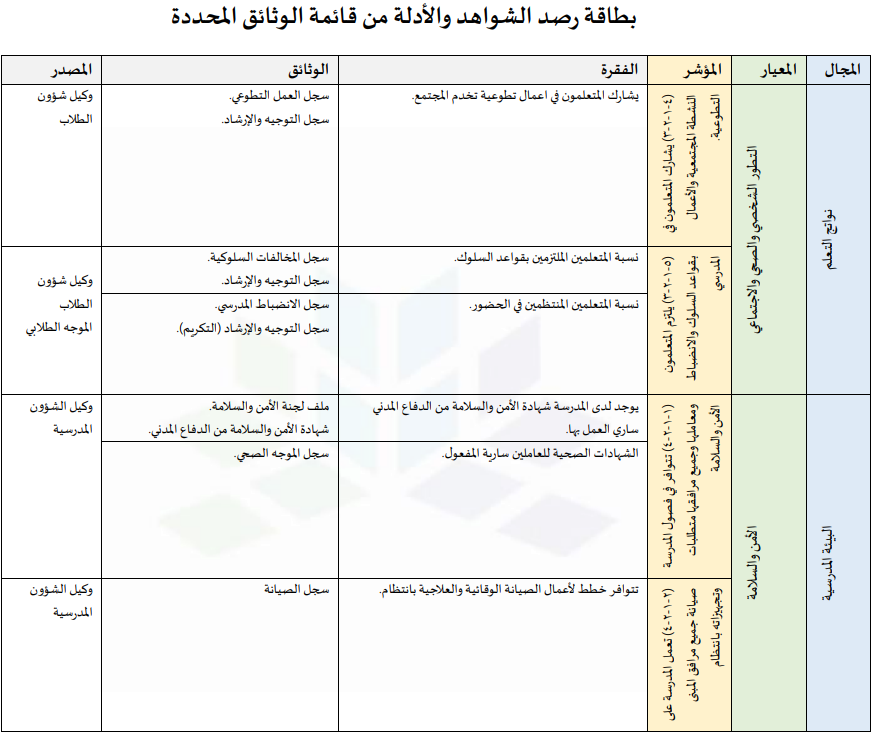 أداة المقابلةأداة تحليل الوثائقبطاقة – الملاحظة الصفيةبطاقة – البيئة المدرسيةالاستباناتاستبانة المعلمhttps://forms.gle/4Zqfb37qa9NDWHkQ8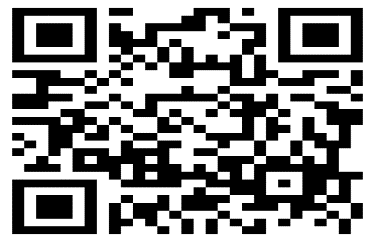 استبانة الطالبhttps://forms.gle/bTFgKQVdxmQ7yyZL8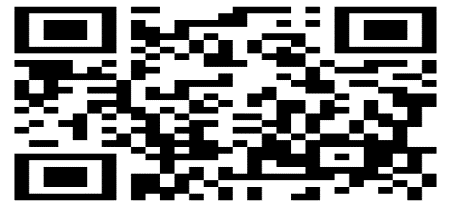 استبانة ولي امر الطالبhttps://forms.gle/xHYaUfRt8wCQEkd89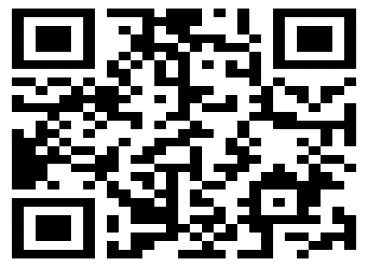 الخطة الإجرائية لفريق التقويم الذاتي بمدرسة البلد الأمين للموهوبين و مدرسة بكة الثانوية للموهوبينتابع الخطة الإجرائية لفريق التقويم الذاتي بمدرسة البلد الأمين للموهوبين ومدرسة بكة الثانوية للموهوبينخطة تحسين العمل لفريق التقويم الذاتي بمدرسة البلد الأمين للموهوبين و مدرسة بكة الثانوية للموهوبينتم بحمد الله وتوفيقه،،،مالاسم وظيفتهالمهمة الموكلة إليه باللجنةالتوقيع1قبل مهل العتيبيمدير المدرسةرئيساً2معلم متميزنائباً / عضو اً3معلم متميزعضو4معلم متميزعضو5معلم متميزعضو6مساعد إداري ناجحمقر ر78شرح معني الاعتماد المدرس ي والتقويم الذاتي الخارجي    1 اهداف الاعتماد المدرسي    2 شرح متطلبات التقويم الذاتي    3 التعرف على معايير وأدوات تقويم المدارس .   4 شرح خطوات تطبيق التقويم الذاتي والتعليمات الهامة لة   5 نشر الاستبانات الالكترونية للمعلم والمتعلم وولي الأمر  في وقت متزامن مع عملية استكمال بطاقة التقويم .   6 المراجعة المستمرة لكافة إجراءات التقويم واكمال بطاقات التقويم والأغلاق    7 التعرف على مرحلة الاعداد والتهيئة ومرحلة التنفيذ في عمليات التقويم الذاتي    8 التعرف على نماذج ومكونات التقويم المدرس ي الذاتي    9 التعرف على معايير التقويم الاعتماد المدرس ي وشواهد ذلك    10 الجهة التابعة للتنفيذمدة التنفيذالجهة المكلفة بالتنفيذالتوصيةماللجنة الإداريةمستمرلجنة التميزالعمل على الاطلاع على الدليل الاجرائي للتقويم المدرس ي الذاتي1اللجنة الإداريةمستمرلجنة التميزتكليف فريق العمل وتوزيع المهام والاعمال2اللجنة الإداريةمستمرلجنة التميزنشر ثقافة التقويم الذاتي بين منسوبي المدرسة والمجتمع3اللجنة الإداريةمستمرلجنة التميزالتعرف على معايير التقييم الذاتي ومراحل الاعتماد ومتطلبات كل مرحلة41مهل قبل العتيبيمدير المدرسةرئيساً2وكيل الشؤون التعليميةنائباً /3وكيل شؤون الطلابعضو  4وكيل الشؤون المدرسيةعضو5الموجه الطلابيعضو6رائد النشاطعضو7معلم متميزعضو8معلم متميزعضو9معلم متميزعضو10معلم متميزعضو  11مساعد إداري ناجحمقر راليومالتاريخالمهامالتنفيذالإجراءاتالتقييمالتقييمملاحظةاليومالتاريخالمهامالتنفيذالإجراءاتنفذلم ينفذملاحظةالاحد/        /  1445هـالاطلاع على أدلة التقويم من خلال ملفات pdf   ومشاهدة المادة المرئية (لفيديوهات)مدير المدرسةفهم آلية التقويم ليتم تدريب الفريق على خطوات تنفيذهاالاثنين/        /  1445هـالاجتماع الأول: مع فريق التقويم بالمدرسة، وتوزيع المهام على الفريق.فريق مجالات التقويمالاطلاع على أدلة التقويم.الإجابة على استفسارات الفريق.يقوم كل فريق بطباعة ما يخص عمله في التقويم الذاتي وقراءته وفهم طريقة تنفيذه.نشر ثقافة التقويم المدرسي داخل البيئة المدرسية (المعلمين والإداريين والمتعلمين) ارسال رسائل إلى أولياء الأمور وتوضيح مهامهم في عملية التقويم، ودورهم في تعبئة الاستبانات.الثلاثاء/        /  1445هـالتسجيل في المنصة، وتعبئة بيانات المدرسة، وإدراج فريق التقويم ،بعد ذلك تم اكتمال الجاهزية والقيام بإرسال الطلب للهيئة، بعد ذلك ظهرت عبارة بدء عملية التقويم بتاريخ اليوم.مدير المدرسةالدخول على منصة تميز.الأربعاء/        /  1445هـالاجتماع الثاني:التوعية ونشر ثقافة التقويم الذاتي.مدير المدرسة،وكيل الشؤون التعليميةوكيل الشؤون المدرسيةوكيل شؤون الطلابالموجه الطلابيرائد النشاطلقاء المعلمين والإداريين، لقاء الطلاب، لقاء أولياء الأمو ر.الخميس/        /  1445هـبدء عمل فريق المجالات بجمع الوثائق والشواهدفريق التقويميخصص لكل مجال من مجالات التقويم ملف مستقل تجمع فيه الوثائق والشواهد مرتبة بحسب المعايير والمؤشرات.اليومالتاريخالمهامالتنفيذالإجراءاتالتقييمالتقييمملاحظةاليومالتاريخالمهامالتنفيذالإجراءاتنفذلم ينفذملاحظةالاحد/        /  1445هـتنفيذ أداة الاستبانات:تفعيل الأداة في المنصة.عضو فريق التقويمالأستاذ: الدخول باسم المستخدم وكلمة المرور المرسلة برسالة نصية، وتفعيل أدوات الاستبانات الثلاثة،ثم نسخ الروابط وإرسالها إلى: (المعلمين، أولياء الأمور، الطلاب)وبعد اكتمال عدد الاستبانات تم إغلاق الأداة بعد اكتمالها باللون الأخضر،  ومن ثم طباعة الرسوم البيانية وحفظها في الملف.الاثنين/        /  1445هـتنفيذ أداة الملاحظة الصفية:زيارة عدد من المعلمين والحرص على تنوع تخصصاتهم ،وتقويمهم عبر المنصة أثناء الزيارة.عضو فريق التقويمالأستاذ: الأستاذ: الدخول باسم المستخدم وكلمة المرور المرسلة برسالة نصية، وتفعيل أداة الملاحظة الصفية.ينظر إلى مهام فريق الملاحظة الصفيّة.يرجع ملف (الاعتماد المدرسي) فيما يخص الملاحظات الصفية، ويقوم بتعبئة الاستمارة.الثلاثاء/        /  1445هـتنفيذ أداة ملاحظة البيئة المدرسية.عضو فريق التقويمالأستاذ: الأستاذ: ............................................الدخول باسم المستخدم وكلمة المرور المرسلة برسالة نصية، وتفعيل أداة ملاحظة البيئة المدرسية ينظر إلى مهام فريق ملاحظة البيئة المدرسيةيحتاج العضو إلى الاطلاع على بعض الوثائق في سجلات المدرسة.الأربعاء/        /  1445هـتنفيذ أداة المقابلات:مقابلة المدير، مقابلة عدد (      ) من المعلمين ، ومقابلة عدد (     ) من المتعلمين، مقابلة الموجه الأول، مقابلة الموجه الثاني.عضو فريق التقويمالأستاذ: ............................................الأستاذ: ............................................الدخول باسم المستخدم وكلمة المرور المرسلة برسالة نصية، وتفعيل أدوات المقابلات، ثم الدخول عليها مباشرة أثناء عملية التقويم، والإجابة عن المؤشرات.الخميس/        /  1445هـالاجتماع الثالث:الاجتماع مع أعضاء فريق التقويم ومناقشة مجريات عملية التقويم الذاتيمدير المدرسة وأعضاء فريق التقويمالاطلاع على سير عمل التقويم.إيجاد حلول لبعض المعوقات والمشكلات.حث فريق العمل على تجويد عملية التقويم.اليومالتاريخالمهامالتنفيذالإجراءاتالتقييمالتقييمملاحظةاليومالتاريخالمهامالتنفيذالإجراءاتنفذلم ينفذملاحظةالاحد/        /  1445هـاستمرار العمل في جمع الوثائق والشواهد.مدير المدرسة،وكيل الشؤون التعليميةوكيل الشؤون المدرسيةوكيل شؤون الطلابالموجه الطلابيرائد النشاطجمع الشواهد والأدلة في ملفات المجالاتالاثنين/        /  1445هـتفعيل أداة تحليل الوثائق يقوم العضو بالتأكد من وجود الوثائق المطلوبة في المنصة.عضو فريق التقويمالأستاذ:الأستاذ:الدخول باسم المستخدم وكلمة المرور المرسلة برسالة نصية ،وتفعيل أداة تحليل الوثائق.الثلاثاء/        /  1445هـيقوم مدير المدرسة بمراجعة أدوات التقويم والتأكد من استكمال جمع أدوات التقويم.مدير المدرسةالأربعاء/        /  1445هـاكتمال ملف التقويم المدرسيفريق مجالات التقويمجمع المجالات في ملف واحدملف التقويم المدرسي للعام الدراسي 1445هـ الخميس/        /  1445هـإغلاق التقويم.مدير المدرسةمقابلة مدير المدرسةمقابلة مدير المدرسةمقابلة مدير المدرسةمقابلة مدير المدرسةمقابلة مدير المدرسةمقابلة مدير المدرسةمقابلة مدير المدرسةالرقمالمحوردرجة التحققدرجة التحققدرجة التحققدرجة التحققدرجة التحققالرقمالمحورمرتفعة جدامرتفعةمتوسطةمنخفضةمنخفضة جدا1تضع المدرسة خطة تشغيلية تتضمن مبادرات نوعية لتحقيق أهدافها التطويرية.2تطبق المدرسة إجراءات محددة لمتابعة خطتها التشغيلية وتطورها.3تطبق المدرسة إجراءات محددة لمتابعة التزام منسوبيها بقيم مهنة التعليم وأخلاقياتها.4توفر المدرسة فرصا لمشاركة المجتمع المحلي في الأنشطة غري الصفية والفعاليات التي تنفذها.5تطبق المدرسة إجراءات محددة لمتابعة خطة التحسين.6تضع المدرسة خطة لدمج التعلم الالكتروني في عمليات التعليم والتعلم.مقابلة المعلممقابلة المعلممقابلة المعلممقابلة المعلممقابلة المعلممقابلة المعلممقابلة المعلمالرقمالمحوردرجة التحققدرجة التحققدرجة التحققدرجة التحققدرجة التحققالرقمالمحورمرتفعة جدامرتفعةمتوسطةمنخفضةمنخفضة جدا1تحفز بيئة التعلم على المشاركة في الأنشطة والاستمتاع بالتعلم.2تشجع المدرسة منسوبيها على التطوير المهني المستمر بطرق متنوعة.3يوظف المعلمون نتائج التقويم في تطوير ممارساتهم المهنية وتحسين نواتج التعلم.4تدعم المدرسة تنمية المهارات العاطفية والاجتماعية لدى المتعلمين.5 تعزز المدرسة العالقات الإيجابية والتعاون في المجتمع المدرسي.6تدعم المدرسة استخدام استراتيجيات التدريس المتنوعة.7تدعم المدرسة تنفيذ المناهج لتحقيق نواتج التعلم المستهدفة لدى المتعلمين.مقابلة الموجة الطلابيمقابلة الموجة الطلابيمقابلة الموجة الطلابيمقابلة الموجة الطلابيمقابلة الموجة الطلابيمقابلة الموجة الطلابيمقابلة الموجة الطلابيالرقمالمحوردرجة التحققدرجة التحققدرجة التحققدرجة التحققدرجة التحققالرقمالمحورمرتفعة جدامرتفعةمتوسطةمنخفضةمنخفضة جدا1تعزز المدرسة القيم الإسلامية والهوية الوطنية في الممارسات والإجراءات المدرسية.2توفر المدرسة برامج وأنشطة لمعاجلة مشكلات التنمر والوقاية منها.3تطبق المدرسة إجراءات محددة لمتابعة الالتزام بقواعد السلوك والمواظبة.4تطبق المدرسة إجراءات محددة للكشف عن المشكلات السلوكية ومعاجلتها.5توفر المدرسة فرصا لمشاركة الأسرة في الانشطة غري الصفية والفعاليات التي تنفذها.6يظهر المعلمون الاعتزاز بالقيم والهوية الوطنية.7يظهر المتعلمون التزاما بالممارسات الصحية السلمية.8يظهر المتعلمون التزاما بقواعد السلوك والمواظبة.9يظهر المتعلمون احترام التنوع الثقافي في المجتمع.مقابلة الطالبمقابلة الطالبمقابلة الطالبمقابلة الطالبمقابلة الطالبمقابلة الطالبمقابلة الطالبالرقمالمحوردرجة التحققدرجة التحققدرجة التحققدرجة التحققدرجة التحققالرقمالمحورمرتفعة جدا مرتفعةمتوسطةمنخفضةمنخفضة جدا1توفر المدرسة مصادر وأنشطة تعلم متنوعة تلبي احتياجات المتعلمين بمن فيهم ذوو الاحتياجات الخاصة والموهوبون.2تساعد أنشطة التعلم على تطبيق المعرفة في مواقف الحياة اليومية.3تشجع أنشطة التعلم على تنمية مهارات القراءة والكتابة والمهارات العددية.4تشجع أنشطة التعلم على تنمية مهارات التفكري وحل المشكلات.5تقدم المدرسة تغذية راجعة تساعد على التعلم وتحسين الأداء.6يظهر المتعلمون الثقة بالنفس وحتمل المسؤولية.7يظهر المتعلمون القدرة على التعلم الذاتي وإجراء البحوث.الرقمالمحوردرجة التحققدرجة التحققدرجة التحققدرجة التحققدرجة التحققالرقمالمحورمرتفعة جدامرتفعةمتوسطةمنخفضةمنخفضة جدا1يوجد لدى المدرسة خطة تشغيلية مكتملة العناصر2أهداف خطة المدرسة محددة وقابلة للقياس3البرامج والأنشطة تحقق الأهداف التطويرية للمدرسة4تتوزع الأدوار والمسؤوليات في تنفيذ خطة المدرسة على منسوبيها وفق خطتها الزمنية لتحقيق أهدافها التطويرية5تتابع المدرسة تنفيذ البرامج والأنشطة وفق الخطة الزمنية6تُقوم المدرسة تنفيذ خطتها وتطورها بما يضمن تحقيق اهدافها7تطور المدرسة خطتها بما يضمن تحقيق اهدافها8تستهدف المدرسة تعزيز القيم الإسلامية والهوية الوطنية في خطتها وبرامجها وانشطتها9تنشر المدرسة الوعي بقيم مهنة التعليم وأخلاقياتها لدى منسوبيها10تطبق المدرسة قيم مهنة التعليم وأخلاقياتها في التعامل مع منسوبيها11توفر المدرسة برامج وانشطة تضمن مناخا آمنا للتعلم وتحد من حالات التنمر12تنشر المدرسة الوعي بقواعد السلوك والمواظبة، وتتابع تطبيقها13توفر المدرسة برامج وأنشطة وقائية وعلاجية للمشكلات السلوكية التي تواجه المتعلمين بمن فيهم ذوي الاعاقة14 توفر المدرسة برامج وأنشطة تعزز السلوك الإيجابي لدى المتعلمين15توفر المدرسة خطة للأنشطة الاثرائية غير الصفية، وتتابع تنفيذها16توفر المدرسة برامج اثرائية لتطوير مواهب المتعلمين، وتتابع تنفيذها17تدعم المدرسة المشاركة في المناسبات الوطنية والدولية18توفر المدرسة برامج وأنشطة اثرائية تهئ المتعلمين لمستقبلهم الأكاديمي والمهني19تضع المدرسة خطة لتعزيز العمل التعاوني بين منسوبيها وتتابعها20توفر المدرسة برامج وأنشطة للتوعية بدور الأسرة في دعم تعلم أبنائها والتحضير لمستقبلهم21توفر المدرسة فرصا للتواصل الفعال مع الأسرة22توفر المدرسة فرصا للتواصل والتعاون مع مؤسسات المجتمع، لتعزيز تعلم المتعلمين23تستثمر المدرسة إمكانات المؤسسات الوطنية في تلبية احتياجات ذوي الإعاقة والموهوبين24تقدم المدرسة أنشطة وفعاليات توعوية للمجتمع المحلي وتتيح إمكاناتها لخدمته25توفر المدرسة أنشطة وبرامج توعوية للحصول على الرخصة المهنية26تبني المدرسة خطة التطوير المهني وفق نتائج تقويم الأداء الوظيفي واحتياجات منسوبيها27تنفذ المدرسة خطة التطوير المهني لمنسوبيها وتتابعها بانتظام28تطبق المدرسة التقويم الذاتي وفقا للأدلة والإجراءات المعتمدة من الهيئة29تشرك المدرسة منسوبيها في عمليات التقويم الذاتي ونتائجه30تبني المدرسة خطة التحسين في ضوء نتائج التقويم المدرسي31تنفذ المدرسة خطة التحسين وتتابعها32توفر المدرسة أنشطة ومصار لدعم تعلم محتوى المناهج (المعارف والمهارات والتقييم)33تتابع المدرسة تنفيذ المناهج لتحقيق نواتج التعلم المستهدفة وفق الخطة الدراسية34توفر المدرسة أنشطة تنمي مهارات القراءة والكتابة والمهارات العددية (الحساب) لدى المتعلمين35توفر المدرسة أنشطة تنمي مهارات التفكير العليا (الناقد والابداعي وحل المشكلات) لدى المتعلمين36تستخدم المدرسة أساليب وأدوات تقويم متنوعة تظهر التمايز في أداء المتعلمين37تحلل المدرسة نتائج تقويم أداء المتعلمين، وتوظفها في تحسين تعلمهم بانتظام38تقدم المدرسة تغذية راجعة للمتعلمين بانتظام39يشارك المتعلمون في اعمال تطوعية تخدم المجتمع40 نسبة المتعلمين الملتزمين بقواعد السلوك41نسبة المتعلمين المنتظمين في الحضور42يوجد لدى المدرسة شهادة الأمن والسلامة من الدفاع المدني ساري العمل بها43الشهادات الصحية للعاملين سارية المفعول44تتوافر خطط لأعمال الصيانة الوقائية العلاجية بانتظام الرقمالمحوردرجة التحققدرجة التحققدرجة التحققدرجة التحققدرجة التحققالرقمالمحورمرتفعة جدامرتفعةمتوسطةمنخفضةمنخفضة جدا1يتوافر في بيئة التعلم مصادر وانشطة متنوعة تلبى احتياجات المتعلمين بمن فيهم ذوو الإعاقة والموهوبون.2يدار الوقت في بيئة التعلم بفعالية لدعم التعلم وتلبية احتياجات المتعلمين بمن فيهم ذوو الإعاقة والموهوبون.3تتاح للمتعلمين فرص متكافئة في الأنشطة والمناقشة الصفية واستخدام مصادر التعلم.4يتوافق تنفيذ محتوى المناهج المستهدفة مع الخطة الزمنية لتوزيع المنهج.5يستخدم المعلمون استراتيجيات تدريس تتسق مع نواتج التعلم المستهدفة والمواقف التعليمية.6تتنوع استراتيجيات التدريس وفقا لقدرات المتعلمين وتراعي الفروق الفردية بينهم.7يدمج المعلم بين التعلم الصفي والتعلم الالكتروني وفقا للموقف التعليمي.8تركز أنشطة التعلم على تطبيقات عملية ترتبط بحياة المتعلم.9تشجع بيئة التعلم تنمية مهارات القراءة والكتابة والمهارات الحسابية لدى المتعلمين.10تشجع بيئة التعلم على تنمية مهارات التفكير (الناقد، الإبداعي وحل المشكلات) لدى المتعلمين.11تشجع بيئة التعلم التواصل الفعال والتعاطف والاحترام المتبادل بين المتعلمين.12تعزز أنشطة التعلم مهارات البحث واستخدام التقنية الرقمية لدى المتعلمين. 13يستخدم المعلم أساليب تعزز الدافعية لدى المتعلمين.14يشارك المتعلمون بفعالية في أنشطة التعلم بفعالية ويستمتعون بها15يستخدم المعلم أساليب وأدوات تقويم متنوعة (التشخيصي، التكويني، الختامي)16يستخدم المعلم أساليب وأدوات تقويم متنوعة تحقق التمايز في أداء المتعلمين. 17يقدم المعلم تغذية راجعه للمتعلمين حسب الموقف التعليمي تركز على تحسين أدائهم. الرقمالمحوردرجة التحققدرجة التحققدرجة التحققدرجة التحققدرجة التحققالرقمالمحورمرتفعة جدامرتفعةمتوسطةمنخفضةمنخفضة جدا1تنظيم مبنى المدرسة يلبي احتياجات المتعلمين بمن فيهم ذوو الاحتياجات الخاصة.2تنظيم مبنى المدرسة يتوافق مع طبيعة المرحلة العمرية(رياض أطفال- ابتدائية – متوسط – ثانوي)3تنظيم وتجهيزات الفصول والمعامل مناسبة للمتعلمين بمن فيهم ذوو الاحتياجات الخاصة.4أجواء الفصول والمعامل مناسبة من حيث درجة الحرارة والتهوية والاضاءة.5المساحة المخصصة للمقصف الدراسي وأماكن تناول الطعام تلبي احتياجات المتعلمين بمن فيهم ذوو الإعاقة.6ساحة الاصطفاف الصباحي مناسبة للمتعلمين في مختلف الأجواء.7دورات المياه مناسبة للمتعلمين وذوو الإعاقة.8تتوافر أماكن لممارسة الأنشطة تلائم المراحل العمرية للمتعلمين بمن فيهم ذوو الإعاقة.9يتوافر في المدرسة تجهيزات مطابقة لمتطلبات الامن والسلامة ساري العمل بها.10تتابع المدرسة سلامة المتعلمين في مرافق المدرسة وأثناء الدخول والخروج.11تتوافر في المدرسة التجهيزات الاسعافية اللازمة.12تعمل المدرسة على صيانة مرافق المبنى وتجهيزاته. 13المبني المدرسي بكامل مرافقه نظيف.البرنامجزمن التنفيذالأدارةالفئة المستهدفةمتطلبات التنفيذالزيارةمسؤول التنفيذمؤشر تحقيق الأداءتشكيل فريق التقويم خطاب فريق التقويمتكليف مدير المدرسة خطابات تكليف لأعضاء الفريق التسجيل في المنصة الرقمية مدير المدرسة جهاز حاسب - انترنتمدير المدرسةاكمال التسجيل بنسبة 100%نموذج الجاهزية اكمال التسجيل بنسبة 100%الاجتماع بفريق التقويم الذاتي ورشة فريق التقويمقاعة تدريب مدير المدرسةكشف حضور الورشة نشر ثقافة التقويم الذاتي اجتماعات - وسائل التواصل الاجتماعي أعضاء المجتمع المدرسي و المحيط إعلانات - شاشات العرضمدير المدرسة - فريق التقويم 85% منتوزيع الاستباناتاستبانة معلم المعلمون رابط الاستبانة 15 معلم مدير المدرسة - فريق التقويماستجابة 100% من المستهدفين توزيع الاستباناتاستبانة طالب الطلاب رابط الاستبانة28 طالب مدير المدرسة - فريق التقويماستجابة 100% من المستهدفين توزيع الاستباناتاستبانة ولي الأمرأولياء الأمور رابط الاستبانة75 ولي أمرمدير المدرسة - فريق التقويماستجابة 100% من المستهدفينالبرنامجزمن التنفيذالأدارةالفئة المستهدفةمتطلبات التنفيذالزيارةمسؤول التنفيذمؤشر تحقيق الأداءالملاحظة الصفية ملاحظة صفيةمعلم الرياضيات 2معلم العلوم 2معلم لغتي  2 معلم الاجتماعيات 1معلم إسلامية 1معلمان من اختيار المدير قاعة التدريس 10فريق التقويمزيارة جميع المعلمين المستهدفين ملاحظة البيئة المدرسية ملاحظة البيئة المدرسية المبنى المدرسي مشاهدات مباشرة 3فريق التقويممقابلة المعلمين مقابلةعدد من المعلمين المستهدفين يذكر باسمائهم قاعة مجهزة للاجتماع 5فريق التقويمالاطلاع على كافة ملفات و وثائق المعلمين  مقابلة الطلابمقابلةعدد من الطلاب المستهدفينملفات و وثائق الطلاب25فريق التقويمالاطلاع على كافة ملفات و وثائق الطلابمقابلة المدير المدرسة مقابلةمدير المدرسةملفات و وثائق المدير المدرسة1فريق التقويمالاطلاع على كافة ملفات و وثائق مدير المدرسةمقابلة الموجة الطلابي مقابلةالموجة الطلابيملفات و وثائق الموجة الطلابي1فريق التقويمالاطلاع على كافة ملفات و وثائق الموجة الطلابيالإغلاق الأول لعمليات التقويم غلق التقويم المدرسة فريق التقويمتقرير الغلق بناء خطة التحسين خطة التحسين المدرسة التقارير1فريق التقويمنموذج خطة التحسينالغلق النهائي غلق التقويم المدرسة فريق التقويمتقرير الغلق المؤشر مقترحات التحسينمسؤول التنفيذوقت التنفيذمؤشر التنفيذتحقق المعلمون نتائج متقدمة في مجال القراءة وفقاً للاختبارات الوطنية تحليل بيانات الاختبارات الوطنيةوكيل شؤون الطلابالموجه الطلابالأسبوع الثاني من الفصل الثانيتحقق المعلمون نتائج متقدمة في مجال القراءة وفقاً للاختبارات الوطنية تدريب الطلاب على نماذج من الاختبارات الوطنيةالمعلمينالأسبوع الثالث من الفصل الثانيالأسبوع الخامس من الفصل الثاني